ㆍ교회당예배: 주일 15시 예배, 비대면예배 16시. 토요일에 예배참석 신청 마감. ㆍ우크라이나를 위한 특별 헌금: 부활절까지 계속합니다.ㆍ종려주일: 다음 주일ㆍ부활주일: 4월 17일 주일ㆍ제직운영위원회: 다음 주일 예배후 예배당ㆍ뒤메나라 모임: 4월 7일(목) 20시 온라인ㆍ섬김이 구함: 청소년부 교사, 멀티미디어부원, 열두광주리 섬김이ㆍJC캠프 Teamertagung: 4월18일-20일, Siegen CVJM 수양관 ㆍ장애인선교후원프로젝트: hamvoba.viele-schaffen-mehr.de/brueckenkonzert-2022 링크 클릭하여 후원가능 ㆍ생일: 한경일, 미노아론, 다비드 비버, 백승혁, 손교훈 ** 함께 기도합시다 **   1)교회당예배가 은혜롭고 안전하게 하소서. 2)코로나19를 속히 잠잠케 하여 주소서. 3)스스로를 깊이 돌아보고, 삶의 변화가 일어나는 시간이 되게 하소서.4)공의와 평화의 하나님께서 우크라이나를 침략자에게서 속히 구해 주소서.◆말씀일기 일정일/요14:22-31      월/요15:1-17       화/요15:18-27      수/요16:1-15목/요16:16-24      금/요16:25-33      토/요17:1-16       일/요17:17-26◆114 운동-하루(1) 한번(1) 말씀일기 & 성경 (4)장 통독(성경 200독 대행진: 197독) ◈ 예배위원 안내 ◈ 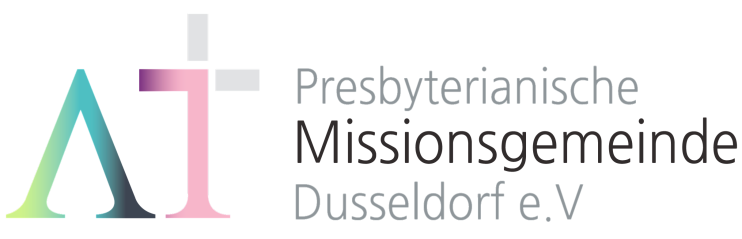        “서로 위로하라” (살전4:18) 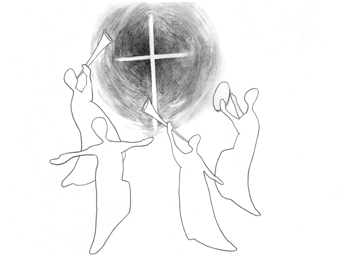 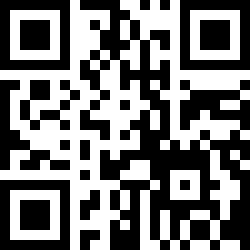 1983년 5월8일 창립     뒤셀도르프선교교회                 교회 홈페이지 duemission.de                  교회주소Alte-Landstr. 179, 40489 Düsseldorf인도: 손교훈 목사※ 표는 일어섭니다.**교회 구좌**Ev. Presbyterianische Kirchengemeinde e.V. Bank: Stadtsparkasse Düsseldorf IBAN: DE61 3005 0110 1008 4019 01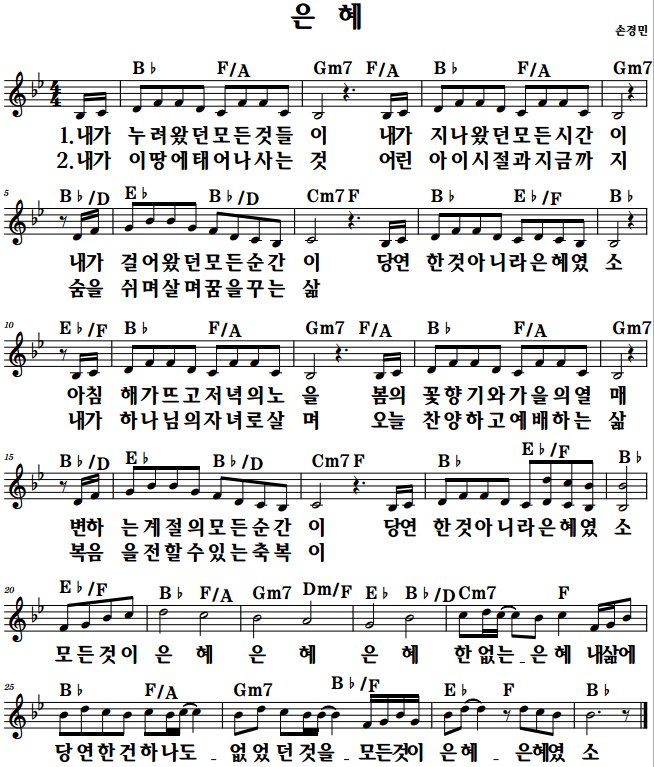 4월 3일4월 10일4월 17일4월 24일예배기도정보현조경숙김한진정수연말씀일기유근임김종권X오지훈안내위원예배부예배부예배부예배부헌금위원백윤정 이선영백윤정 이선영백윤정 이선영백윤정 이선영※입례송/Eingangslied …………. 왕이신 나의 하나님 ………………… ※예배부름/Eingangsgebet ………………………………...........……………………………………………….............다함께인도자다함께인도자다함께인도자※찬송/Gemeindelied ……….......................... 33장 3절 .......................................※찬송/Gemeindelied ……….......................... 33장 3절 .......................................다 함 께※신앙고백/Glaubensbekenntnis   …………………………………………..................※신앙고백/Glaubensbekenntnis   …………………………………………..................다함께성시교독/Wechselwort …………….… 교독문128번 ……………..................성시교독/Wechselwort …………….… 교독문128번 ……………..................다함께찬송/Gemeindelied  …………..………. 254장 1,3,5절 ……………….……..…찬송/Gemeindelied  …………..………. 254장 1,3,5절 ……………….……..…다함께기도/Gebet  …….................…………...................................................…………..............말씀일기/Bibeltagebuch……………………………………………………………………….찬양/Chor  ……….............................................. 은혜 ….……………………………....기도/Gebet  …….................…………...................................................…………..............말씀일기/Bibeltagebuch……………………………………………………………………….찬양/Chor  ……….............................................. 은혜 ….……………………………....정보현 집사유근임 집사다 함 께성경봉독/Text zur Predigt …………....... 엡2:4-10 ……….………..………..……성경봉독/Text zur Predigt …………....... 엡2:4-10 ……….………..………..……인도자.설교/Predigt .............................. 5개의 솔라를 기억하라 ………………..설교/Predigt .............................. 5개의 솔라를 기억하라 ……………….손교훈 목사기도/Gebet …………........………………………………………………....................................찬송/Gemeindelied .………............................. 251장 ………………….….……..…..봉헌/Kollekte………..........................................................................................................기도/Gebet …………........………………………………………………....................................찬송/Gemeindelied .………............................. 251장 ………………….….……..…..봉헌/Kollekte………..........................................................................................................설교자다  함  께다  함  께교제/Bekanntmachung ……….……………………………………..............……….............교제/Bekanntmachung ……….……………………………………..............……….............다함께※주기도송/Vaterunser……………………………………………………………………………※주기도송/Vaterunser……………………………………………………………………………다함께※축도/Segen   ………………………….……………………………………………......................※축도/Segen   ………………………….……………………………………………......................손교훈 목사